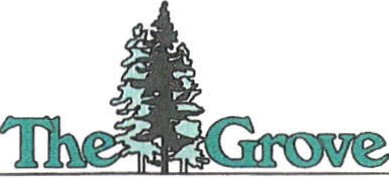 COUNSELING CENTER ,INC.May 27, 20 14I ll West Magno li a Aven ue. Longwood. FL 32750 • (407) 327- 1 765 • FAX (407) 339-2129To Whom It May Concern:It is my pleasure to recommend Detail Dynamics and Paula Hedden to every busines s looking for high quality, responsive cleaning service from a corporation committed to community .l contacted the team at Detail Dynamics for a quote on a deep clean for our not-for-profit after school program  in the Goldsboro neighborhood  of Sanford, Sunshine Grove. Our program serves elementary -aged children from families living in poverty. After a visit to Sunshine Grove, Ms. Hedden committed to cleaning the building at no cost. She brought a team of eight individuals who spent a full day donating over $1,000 in services.A heart like Ms. Hedden's is rare, and the support of her incredible team , even harder to tind . I was truly moved by her generosity . What 's more, Detail Dynamics never treated The Grove as a "lesser-than"client. They remained responsive , punctual , and speedy . The Detail Dynamics team also delivered the best clean our building has ever received . The children couldn 't believe their space. As one second grader commented, "It smells like flowers in here!"By supporting businesses that go out of their way to improve our community , you become part of the solution and contribute to lasting change. Please don 't hesitate to contact me if you have any hesitation about utilizing the services of Detai l Dynamics.Best wishes,CM UJChelsea HilendAssociate Director of Outreach and PreventionThe Grove Counseling Center III W. Magnolia Ave.Longwood , FL 32750(_II IIend a thegrm C.MgDirect: (407) 960-1656Treating and Preventing Behavioral Health Issues & Subs tance Use Disorders for over 40 Years!Ill West Magnolia Aven ue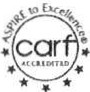 Longwood, FL 32750(407) 327-1765, ext. 1900FAX (407) 339-2129 Outpat ient580 Old Sanford / Oviedo Road Winter Sp rings, FL 32708 (407) 327-1765, ext. 1101FAX (407) 327-2001 Aca demy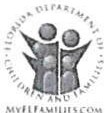 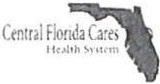 SKANSKASkanska USA Building Inc.Tampa GeneralHospital NICU Expansion1 David Boulevard,Suite 101Tampa, FL 33606Tel: 813-254-3330Fax: 813-299-2619Web	www.skanskausa .comMs Pam Ol sonDetail  Dynamics Specialty Cleaning, Inc.2 14 Hickman Dr. Suite 100Sanford, FL  3277 1Dear Ms Ol son,This letter is to applause you for your efforts and commitment to our Shands Cancer Hospital at the University of Florida for your professional abi lity to do excellent work in performing and servicing our project.Thi s project is a 192 bed, 480,000 s.f. hospital for Shands at the University of Florida,Gain esv ille, which contain s emergency, surgery , imaging, and perioperative departments , with a clin ic for bone marrow transplant , patient rooms for intensive or acute care, support services and a new underground tunnel.You have shown that you and your crew have responded and have the ability to do all assigned projects on a timely and professional level. Thi s project has h igh standards and chall engeable tasks. You have exhibited the type of the performance that is parallel to our comm itment of excellent service for the owners.This is to compliment you on the high quality of work for our project for quality commitment and service at the University of Florida.Sincerely,Chuan SongProject Eng ineerE-ma i I: ch uan .son g@skan ska.comCell; (813) 9 17-0960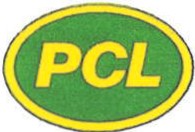 CONSTRUCTION LEADERSMay 15, 2010To whom it may Concern: Re:	Pam OlsonDetail Dynamics S. C. Inc.214 Hickman Dr. Suite 100Sanford, Fl. 32771I am very pleased to write this letter of recommendation for Detail Dynamics . Pam Olson along with her staff at Detail Dynamics has done several projects with my team at PCL. This company has proven to be a trustworthy company that puts the projects goals first. They have the staff that can communicate with knowledge and capabilities that have proven to be an asset to our team work on each and every project.Detail Dynamics is currently working on our project at the Amway Center Parking Garage and has completed other projects such as Mt. Everest at Animal Kingdom, Orlando World Center Marriott Exhibit Hall Expansion and the Medical Office Building at Florida Hospital Kissimmee. They are a dependable and knowledgeable staff of people that I would recommend for any project, we appreciate their help and efforts in accomplishing a job well done.Sincerely,PCL CONSTRUCTION  SERVICES, INC.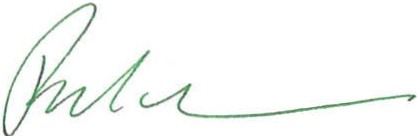 Rick Goldman	..Project ManagerRMGPCL CONSTRUCTION SERVICES, INC.6675 Westwood  Blvd, Suite 200, Orlando, Florida   3282 1Telephone: (407) 363-0059      Facsimi le: {407) 363-017 1Turner)I Century cif'F ceffenceFebruary 3, 2005Pam OlsonDetail Dynamics, Inc.500 Orange Blvd.Sanford, FL 32771Dear Pam,We have completed the majority of the phased work at the Deltona High School HVAC Renovation. Iwonld like to take the time to recognize the superior job that the staff and management of Detail Dynamics, Inc. has done.Your staffhas gone above and beyond our expectations of performance and competence. You have, worked in a very safe manner and have gone out ofyourr way to satisfy the needs ofVolusia County Schools, Turner Construction, and to build strong satisfying relationsh).ps with everyone involved with the project.Itrnly bel)eve the successful completion of this project is well attributed to the efforts of Detail Dynamics, Inc. You are leaders in your industry andIcommend you and your staff  for ajob well done.It has been a pleasure to work with such a quality firm and we are looking forward to the successful completion of this project.Sincerely,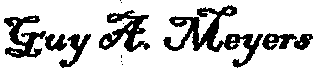 Guy A. Meyers Project Managercc:	Mike Clark- TCCo File'Turner Construction Company800 fN. 9rlO[Jtwlia )lve.,  Suite 500Ortatufo, PL 32803p: 401.210.2500 f: 407.210-2510www.tumerconstruetion.com900 Winderley Plan:Suite 250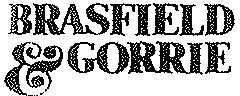 Maitland,  Florida 32751Tel.  407.660.8090Fax  407.875.1926www.braslield orrie.comFebruary 12, 2002Pam Olson, President Detail Dynamics, Inc.500 Orange Blvd.Sanford, FL	32771RE:	BRASFIELD & GORRIE, L.L.C.Job ff   012015St. Margaret Mary Multi-Purpose Building526 N. Park AvenueWinter Park, Florida	32789Dear Ms. Olson,We at Brasfield & Gorrie, L.L.C. have found 'Detail Dynamics, Inc.' to be a very professional service.We have recently completed the 40;000 square feet, St. Margaret Mary Multi-Purpose Building in Winter Park, Florida, which 'Detail Dynamics' has met our needs.	We have been totally satisfied with your Company's work performance.I, Richard E. Bailey, Superintendent would highly recommend Detail Dynamics to any business or organization seekingto find that 'superior quality' of work performance outof  a professional Commercial Cleaning Contractor.Special recognition needs to go to you, Pam!	You and your associates have been a true professional in every senseof the word. Your hard work and dedication has inspired all who work with you.	We at Brasfield & Gerrie, L.L.C. have been fortunate to have You on our TEAM.lve salute you for a job well done! Sincerely yours,;;	&;;	rfie, L.L.C.Richard E. Baile ,SuperintendentREB/dbbATLANTA	BIRMINGHAM	NASUVJllE	ORlANDO	RALEIGH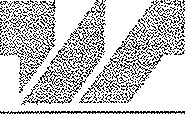 WIUIAMSCOMPANYOctober 22, 2008Ms. Sharon McBride Detail Dynamics SC222 Hickman Drive, # 102Sanford, FL  32771Reference:	Target T-1053 Merritt  Island- Thank  You Letter Williams  Company-Southeast  Project No.08202Dear Ms. McBride,FACSIMILE: 407-322-3972We want to take the opportunity to express our gratitude to you and your team for their performance on the Merritt Island Target Remodel Project.  This project provided many challenges and obstacles along the way as most remodel projects do.  Your team rose to each challenge, providing a project we can all be proud of.As you may be aware, Target Corporation grades each project at turnover based on the following criteria. One point is awarded for each of the following items that are complete.Item	ScoreOn-Site Construction Completed­	1Off-Site Construction Completed­	1Signage Completed-	1Building Exterior Completed­	1Building Interior Completed­	1Fixtures Completed-	1Certificate of Occupancy Received­	1Punch List Completed-	lAll System Complete-	1Store Team Happy-	1Total	10As a result of your hard work and dedication to get the job done and done right, we were fortunate to receive a highly-coveted  perfect "10" from Target Corporation.Thank you again for all of your hard work. We look forward to working with you again in the near future. Sincerely,WliJc}AMS   COMPANY-SOUTHEAST:f!_ .2..Tr fB'fn t'y'Project ManagerCc:Reading FileChris Rollins- Williams Company SoutheastWilliams Company-Southeast 2301 Silver Star Road, Orlando, Florida 32804-3393 (407) 295-2530 Fax (407) 297-0459 CBC055191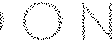 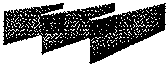 February 9, 2012Detail Dynamics S.C. Inc.P.O. Box 470249Lake Monroe, FL 32747 To whom it may concern,My name is Kara Bass. I'm with McDonald Development Company. Detail Dynamics has been cleaning our vacant spaces and performing miscellaneous exterior cleaning in Orlando,  Florida and Sanford, Florida since the summer of 2010.  We have  four  warehouses  totaling  450,900 square feet. Each month Detail Dynamics dusts, mops, and  cleans  the  vacancies  so they  arc always clean and smell nice for potential tenants. Furthermore, they pressure wash the building exterior as necessary and wash the windows twice per year.Detail Dynamics is really our one stop shop for any building cleaning, interior or exterior. We are very pleased with their services and are looking forward to  several  years  of  impeccable service from them.We would highly recommend Detail Dynamic to any company looking for fast, friendly cleaning serVICeS.Sincerely,KaraM. Bass, CPM® Property  Manager